ПРЕДВЫБОРНАЯ ПРОГРАММАкандидата в депутаты Шарковщинского районного Совета депутатов по Новосельскому избирательному округу № 16СЕЛИВАНОВОЙ ОКСАНЫ ВЛАДИМИРОВНЫРодилась 7 сентября 1985 года в д. Сущёво Витебского района Витебской области. Гражданство – Республика Беларусь.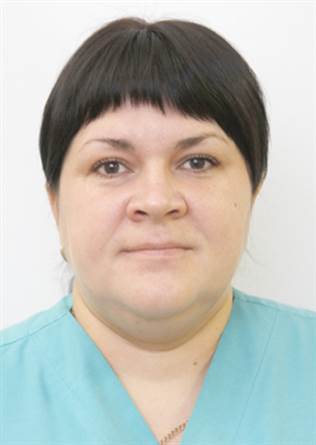 Образование высшее. В 2011 году окончила учреждение образования «Витебский государственный медицинский университет» по специальности «Лечебное дело».2002 – 2008 гг. – студентка учреждение образования «Витебский государственный медицинский университет.2008 – 2010 гг. – уход за ребёнком до достижения трёх лет.2010 – 2011 гг. – врач интерн учреждения здравоохранения «Витебская городская клиническая больница скорой помощи».С июля 2011 года врач хирург учреждения здравоохранения «Шарковщинская центральная районная больница».Проживаю в г.п. Шарковщина. Член Белорусской партии «Белая Русь».Уважаемые избиратели!Все ваши обращения ко мне не останутся без внимания. Я буду твердо и последовательно добиваться решения ваших проблем. Мы сильны, когда мы вместе.Мое внимание, как депутата, будет направлено на решение следующих вопросов:– обеспечение достойной жизни и получение социальных гарантий каждого жителя района;– доступность и качество медицинских и социально-бытовых услуг, в особенности ветеранам, пенсионерам, инвалидам, малообеспеченным гражданам, неполным и многодетным семьям; – поддержка талантливой молодежи и молодых квалифицированных кадров, в особенности в сфере медицины;– трудоустройство молодежи, обеспечение доступным жильем; – поддержка государства в вопросах защиты материнства и детства; – здоровый образ жизни, занятия спортом и физической культурой необходимо сделать жизненным кредо молодежи.Искренне надеюсь на ваше доверие и поддержку.